Quick guide to downloading the Partner Capacity Assess Tool  Step 1: Click the Partner Capacity Assessment Tool in the procedure table to download the file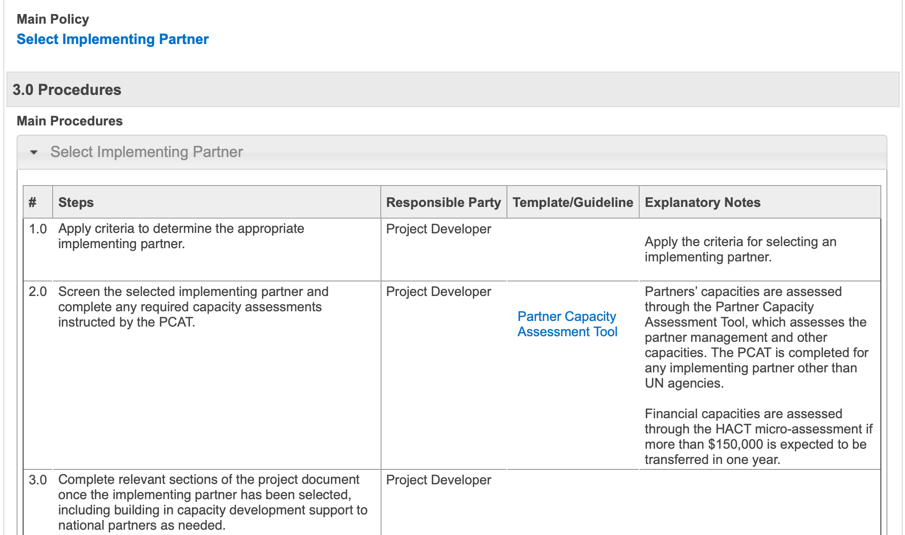 Step 2: Click the ‘Enable Macros’ option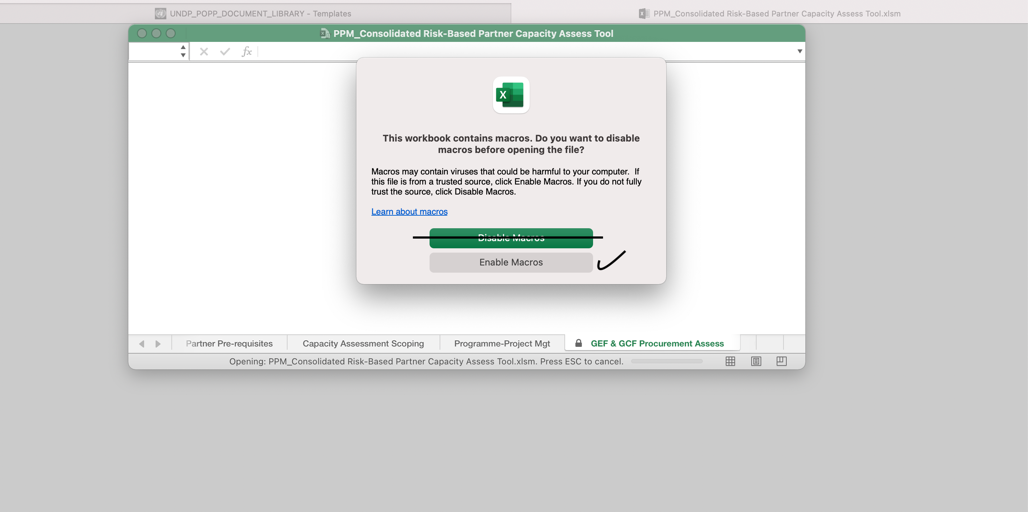 Step 3: Access document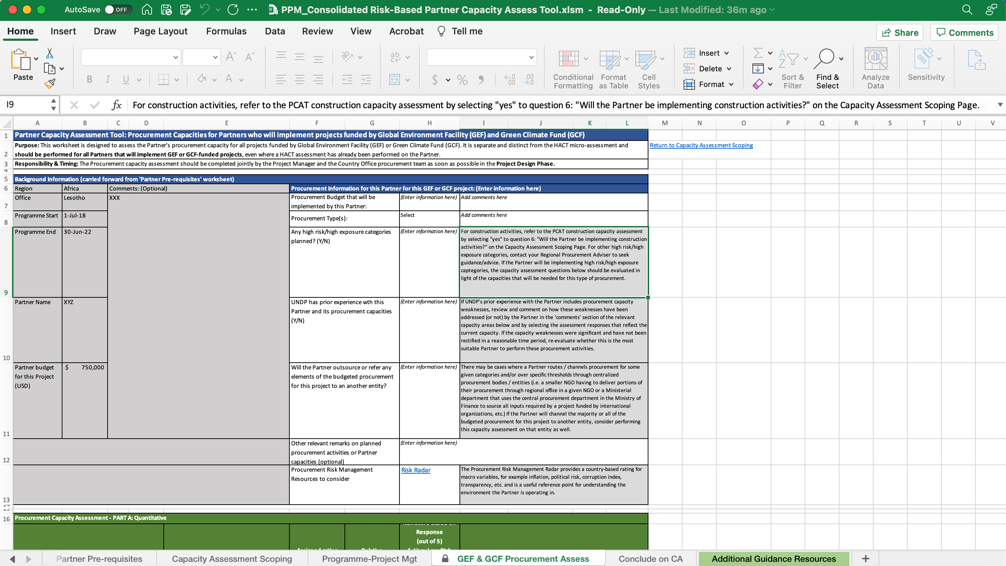 Quick guide to downloading the Partner Capacity Assess Tool (PCAT) in the Template Library   Step 1: Go to the POPP Template Library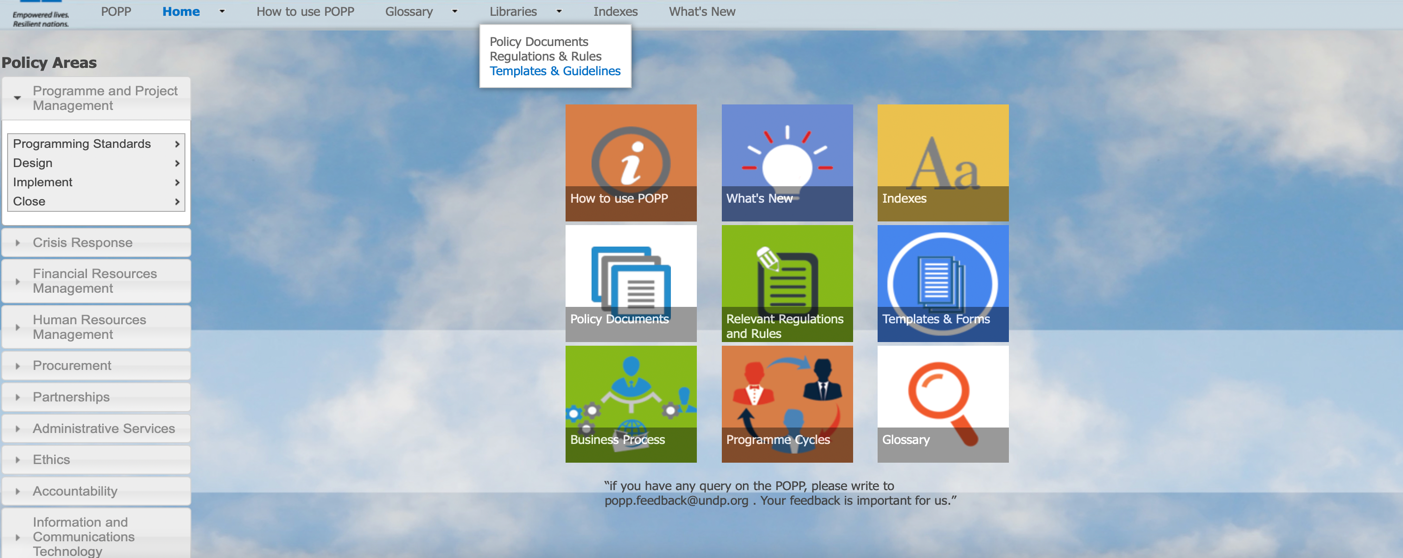     Step 2: Press ‘Control F’ on your keyboard and search for the Partner Capacity Assess Tool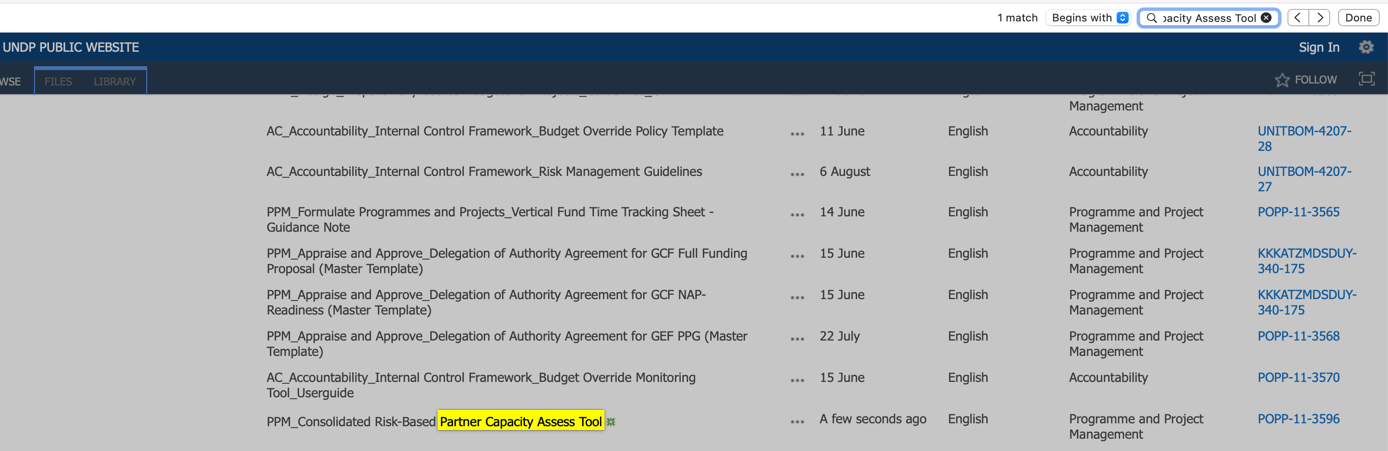 Step 3: Select the document and left click to choose the ‘Open link in New Tab’ option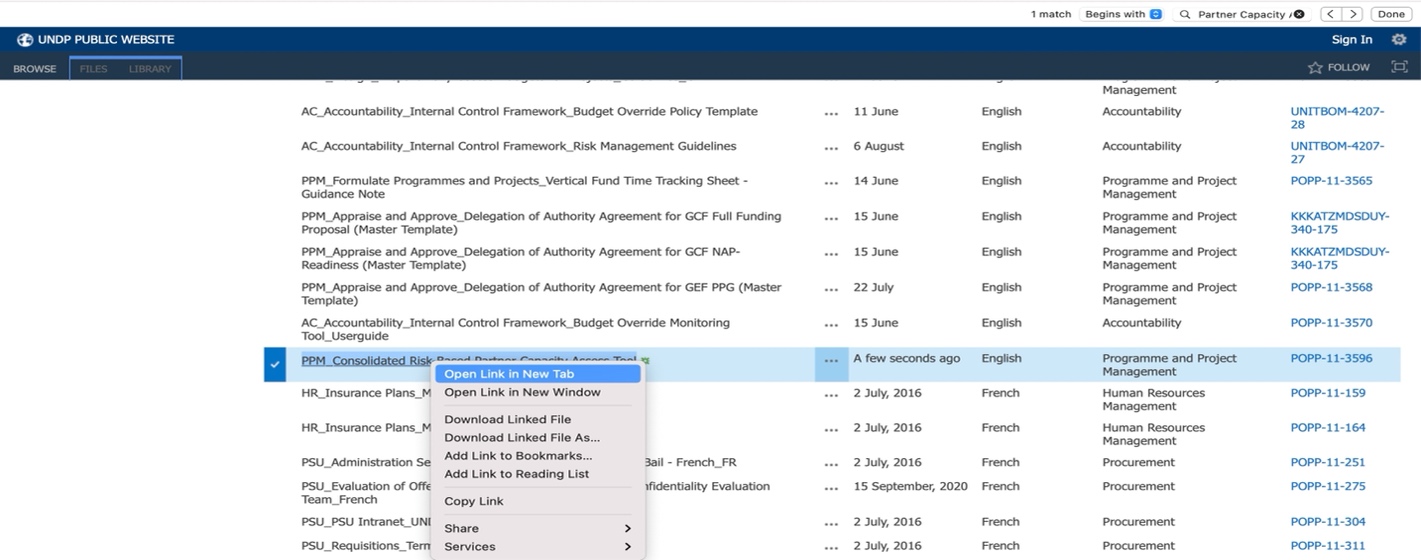 Step 4:  Click ‘yes’ to open the file in Excel 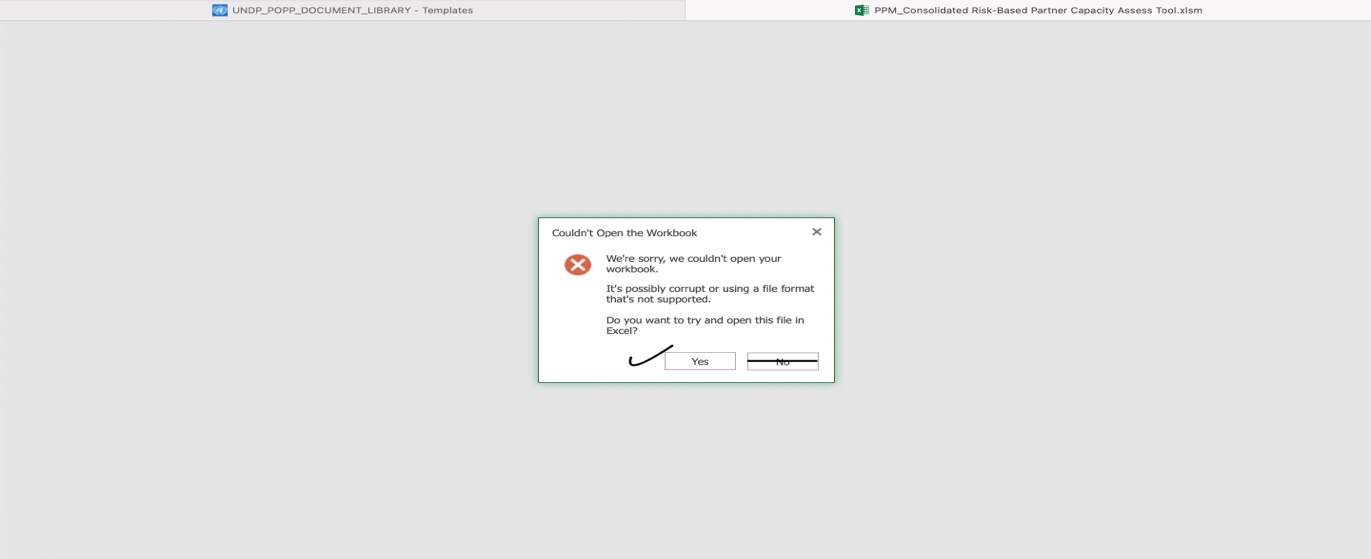 Step 5: Allow the page to open the link in Microsoft Excel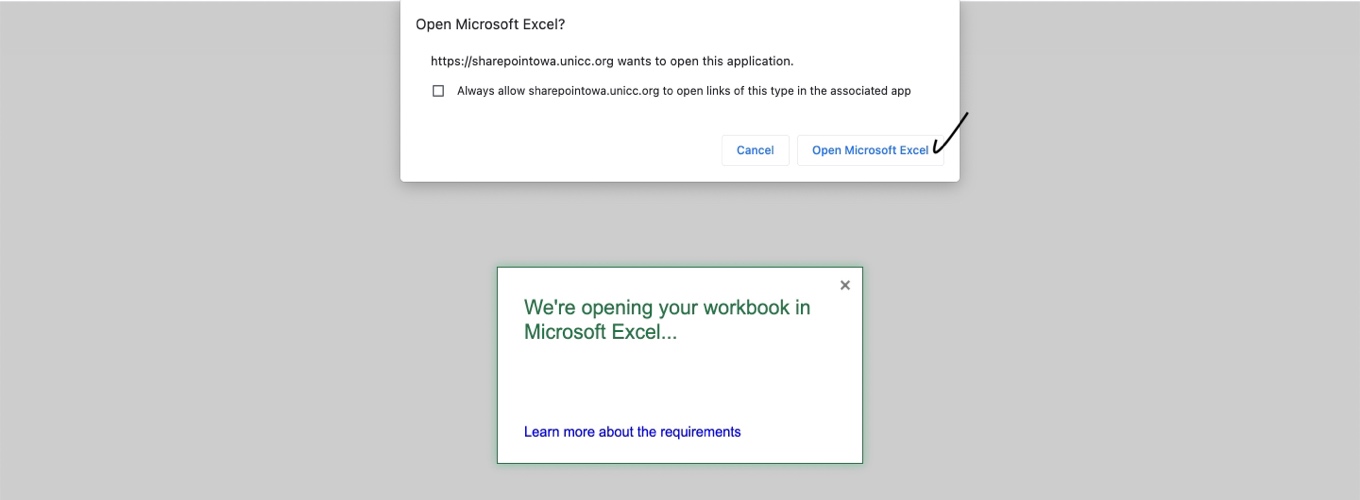 Step 6: Click the ‘Enable Macros’ option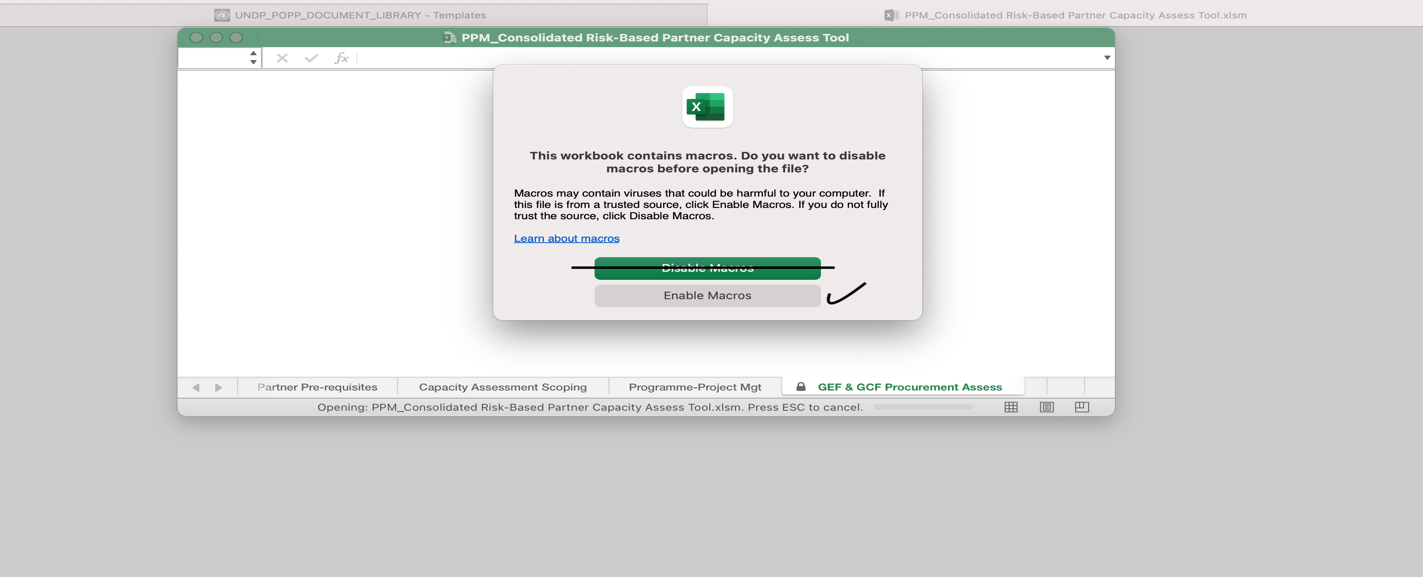 Step 7: Access document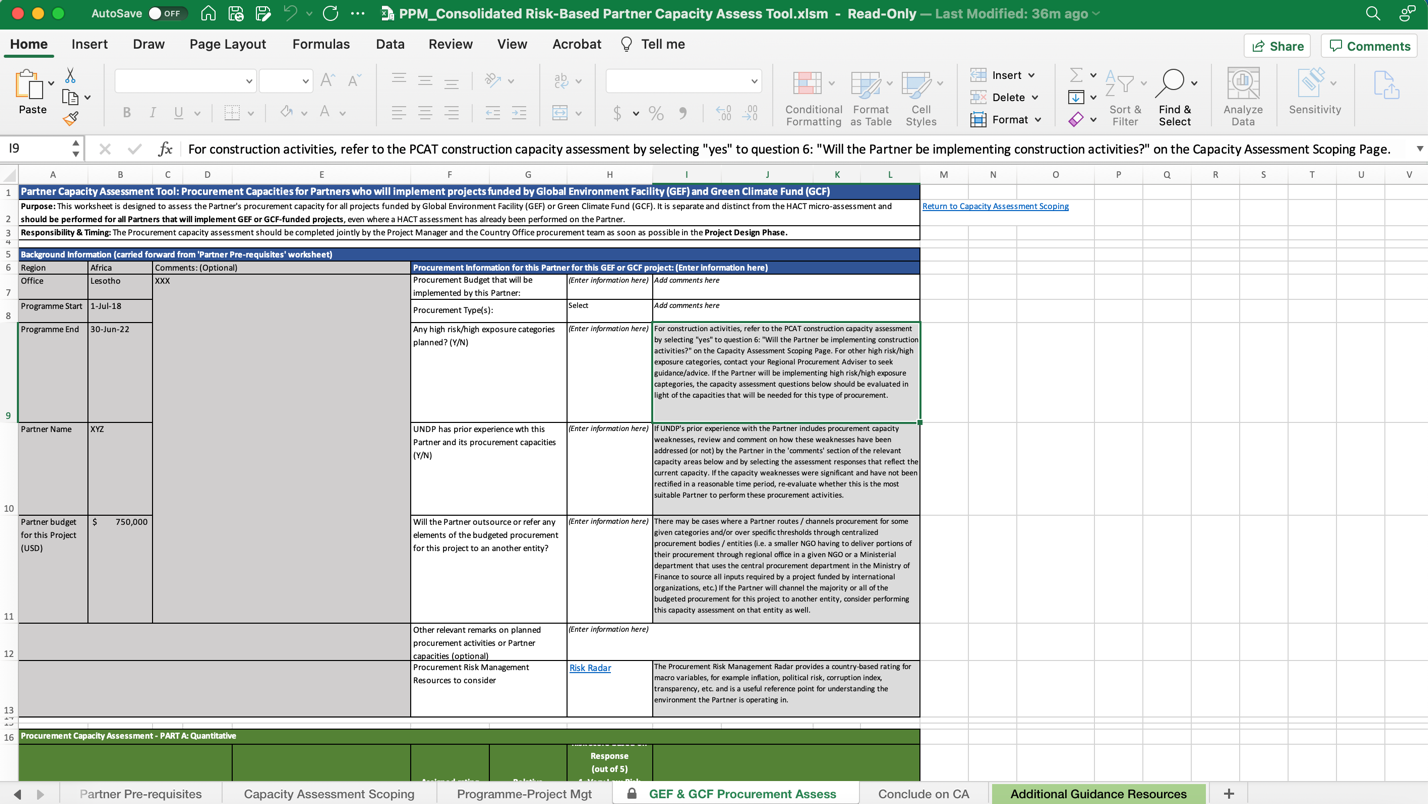 